§2323.  RepresentationThe municipal members of the commission's governing body shall consist of representatives of each member municipality or township appointed by the municipal officers.  [PL 1989, c. 6 (AMD); PL 1989, c. 9, §2 (AMD); PL 1989, c. 104, Pt. C, §§8, 10 (AMD); PL 1989, c. 508, §3 (AMD).]1.  Municipal representatives.  Municipalities or townships with a population of less than 10,000, as determined by the last Federal Decennial Census, shall have 2 representatives.  Municipalities with populations greater than 10,000, as determined by the last Federal Decennial Census, shall have 2 representatives and an additional representative for each 10,000 increment in population, or fraction exceeding 1/2 of that number, over 10,000.At least one representative for each municipality or township regardless of size must be a municipal officer or a designee elected by a majority vote of the municipal officers.  This designee serves at the will of the municipal officers.  All other representatives shall serve for terms of 2 years and may be removed by the municipal officers for cause after notice and hearing.  A permanent vacancy shall be filled for the unexpired term in the same manner as a regular appointment.[PL 1989, c. 6 (AMD); PL 1989, c. 9, §2 (AMD); PL 1989, c. 104, Pt. C, §§8, 10 (AMD); PL 1989, c. 508, §3 (AMD).]2.  County representatives.  A regional planning commission, in its bylaws, shall make available voting membership to any county within its regional planning and development district or subdistrict as provided in section 1201.  Each member county shall have 2 representatives, to be appointed by vote of the county commissioners.[PL 1987, c. 737, Pt. A, §2 (NEW); PL 1987, c. 737, Pt. C, §106 (NEW); PL 1989, c. 6 (AMD); PL 1989, c. 9, §2 (AMD); PL 1989, c. 104, Pt. C, §§8, 10 (AMD).]3.  Alternates.  The commission, by bylaw, may provide for one alternate representative for each member municipality, township or county.[PL 1989, c. 6 (AMD); PL 1989, c. 9, §2 (AMD); PL 1989, c. 104, Pt. C, §§8, 10 (AMD); PL 1989, c. 508, §3 (AMD).]SECTION HISTORYPL 1987, c. 737, §§A2,C106 (NEW). PL 1989, c. 6 (AMD). PL 1989, c. 9, §2 (AMD). PL 1989, c. 104, §§C8,10 (AMD). PL 1989, c. 508, §3 (AMD). The State of Maine claims a copyright in its codified statutes. If you intend to republish this material, we require that you include the following disclaimer in your publication:All copyrights and other rights to statutory text are reserved by the State of Maine. The text included in this publication reflects changes made through the First Regular and First Special Session of the 131st Maine Legislature and is current through November 1. 2023
                    . The text is subject to change without notice. It is a version that has not been officially certified by the Secretary of State. Refer to the Maine Revised Statutes Annotated and supplements for certified text.
                The Office of the Revisor of Statutes also requests that you send us one copy of any statutory publication you may produce. Our goal is not to restrict publishing activity, but to keep track of who is publishing what, to identify any needless duplication and to preserve the State's copyright rights.PLEASE NOTE: The Revisor's Office cannot perform research for or provide legal advice or interpretation of Maine law to the public. If you need legal assistance, please contact a qualified attorney.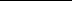 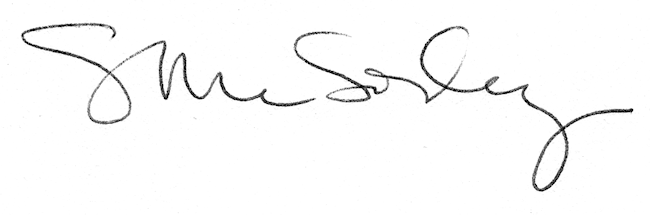 